Příloha č. 6 k čj. 153/23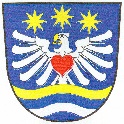 Obec Klášterec nad OrlicíUsnesení z jednání zastupitelstva obce konaného dne 29. 11. 2023Usnesení č. 260/23Zastupitelstvo obce Klášterec nad Orlicí schvaluje doplnění programu a schvaluje program jednání ve výše uvedeném znění, dále zastupitelstvo určuje ověřovatele zápisu p. Miloše Hofmana a p. Mgr. Olgu Kaláškovou, zapisovatelkou určuje Bc. Lenku Ševčíkovou.Hlasování:+ Ano, - Ne, 0 zdržel se hlasováníVýsledek hlasování: pro - 9, proti - 0, zdrželi se - 0Usnesení č. 260/23 bylo schváleno.Usnesení č. 261/23Zastupitelstvo obce Klášterec nad Orlicí bere na vědomí rozpočtové opatření č. 8 ze dne 27. 11. 2023 ve výši 288 800 Kč na straně příjmů a výdajů.Hlasování:+Ano, - Ne, 0 zdržel se hlasováníVýsledek hlasování: pro - 9, proti - 0, zdrželi se - 0Usnesení č. 261/23 bylo schváleno.Usnesení č. 262/23Zastupitelstvo obce Klášterec nad Orlicí schvaluje dle § 13 zákona č.  250/2000 Sb., do doby přijetí rozpočtu obce na rok 2024, hospodaření obce dle následujících pravidel rozpočtového provizoria: nezbytné výdaje zajišťující provoz obce ve výši 1/12 skutečnosti r. 2023 měsíčně, pravidelné platby dodavatelům, zálohové financování MŠ a ZŠ ve výši na první čtvrtletí r. 2024 MŠ 200 tis. Kč, ZŠ 330 tis. Kč, úhrada akcí schválených zastupitelstvem v minulém období, splátky přijatého úvěru. Hlasování:+Ano, - Ne, 0 zdržel se hlasováníVýsledek hlasování: pro - 9, proti - 0, zdrželi se - 0Usnesení č. 262/23 bylo schváleno.Usnesení č. 263/23Zastupitelstvo obce Klášterec nad Orlicí schvaluje novou Směrnici pro tvorbu a využívání sociálního fondu s účinností od 1. 1. 2024Hlasování:+Ano, - Ne, 0 zdržel se hlasováníVýsledek hlasování: pro - 9, proti - 0, zdrželi se - 0Usnesení č. 263/23 bylo schváleno.Usnesení č. 264/23Zastupitelstvo obce Klášterec nad Orlicí schvaluje navýšení závazného ukazatele pro Mateřskou školu Klášterec nad Orlicí o částku 55 648,17 Kč. Celkově bude závazný ukazatel hospodaření MŠ pro rok 2023 ve výši 684 648,17 Kč s účelovým určením 399 000 Kč na provozní výdaje, 285 648,17 Kč na elektřinu. Hlasování:+ Ano, - Ne, 0 zdržel se hlasováníVýsledek hlasování: pro - 9, proti – 0, zdrželi se - 0Usnesení č. 264/23 bylo schváleno.Usnesení č. 265/23Zastupitelstvo obce Klášterec nad Orlicí schvaluje plán inventur za rok 2023 dle zákona č. 563/1991 Sb., o účetnictví v platném znění a prováděcí vyhlášky č. 270/2010 Sb. o inventarizaci majetku a závazků v platném znění a bere na vědomí složení inventarizačních komisí příspěvkových organizací MŠ a ZŠ. Zastupitelstvo obce schvaluje členy ústřední inventarizační komise a členy inventarizační komise č. 1 až 4 uvedené v plánu inventur za rok 2023. Hlasování:+Ano, - Ne, 0 zdržel se hlasováníVýsledek hlasování: pro - 9, proti - 0, zdrželi se - 0Usnesení č. 265/23 bylo schváleno.Usnesení č. 266/23Zastupitelstvo obce Klášterec nad Orlicí bere na vědomí informace z bytového hospodářství.Zastupitelstvo obce Klášterec nad Orlicí rozhodlo zaslat panu V. K. předžalobní výzvu před vystěhováním z bytu.Zastupitelstvo obce Klášterec nad Orlicí schvaluje prodloužení nájemní ch smluv k bytům:čp. 194/10: o vel. 2+1, K. a L. J.  – prodloužení na dobu neurčitoučp. 194/9: o vel. 1+1, R. J.  – prodloužení o 3 měs., tedy do 31.03.2024čp. 195/12: o vel. 2+1, A. a J. Š.  –  prodloužení na dobu neurčitoučp. 197/2: o vel. 1+1, F. M.  – prodloužení o 12 měs., tedy do 31.01.2025čp. 193/12: o vel. 1+1, P. N.  – prodloužení o 12 měs., tedy do 31.01.2025Hlasování:+Ano, - Ne, 0 zdržel se hlasováníVýsledek hlasování: pro - 9, proti - 0, zdrželi se - 0Usnesení č. 266/23 bylo schváleno.Usnesení č. 267/23Zastupitelstvo obce Klášterec nad Orlicí schvaluje uzavřít smlouvy o dílo na rekonstrukci bytu 192/9 s firmou REKOS Ševčík s.r.o. za cenu 392 318 Kč bez DPH a ukládá místostarostovi obce smlouvu podepsat.Hlasování:+Ano, - Ne, 0 zdržel se hlasováníVýsledek hlasování: pro - 8, proti - 0, zdrželi se - 1Usnesení č. 267/23 bylo schváleno.Usnesení č. 268/23Zastupitelstvo obce Klášterec nad Orlicí schvaluje dodatek č. 2, který se týká úpravy ceny za úhradu likvidace odpadů firmou Ekola České Libchavy s.r.o. od 1. 1. 2024.Hlasování:+Ano, - Ne, 0 zdržel se hlasováníVýsledek hlasování: pro - 9, proti – 0, zdrželi se - 0Usnesení č. 268/23 bylo schváleno.Usnesení č. 269/23Zastupitelstvo obce Klášterec nad Orlicí schvaluje účelové poskytnutí dotace z rozpočtu příjmů a výdajů obce Klášterec nad Orlicí ve výši 80 000 Kč (slovy osmdesát tisíc korun českých) v roce 2023 Římskokatolické farnosti Klášterec nad Orlicí, IČ 44469900. Zastupitelstvo obce Klášterec nad Orlicí schvaluje veřejnoprávní smlouvu o poskytnutí dotace z rozpočtu příjmů a výdajů obce Klášterec nad Orlicí uzavřenou podle § 10a) zákona č. 250/2000 Sb. mezi poskytovatelem Obcí Klášterec nad Orlicí, IČ 00279021 a příjemcem Římskokatolickou farností Klášterec nad Orlicí, IČ 44469900 ve výši 80 000 Kč (osmdesát tisíc korun českých), předmětem smlouvy je účelové poskytnutí dotace na „Opravu střechy kostela Nejsvětější Trojice v Klášterci nad Orlicí“.Hlasování:+Ano, - Ne, 0 zdržel se hlasováníVýsledek hlasování: pro -9, proti - 0, zdrželi se - 0Usnesení č. 269/23 bylo schváleno.Usnesení č. 270/23Zastupitelstvo obce Klášterec nad Orlicí souhlasí se zapojením obce do projektu Pardubického kraje – Rozvoj digitální technické mapyHlasování:+Ano, - Ne, 0 zdržel se hlasováníVýsledek hlasování: pro - 9, proti -0, zdrželi se - 0Usnesení č. 270/23 bylo schváleno.Usnesení č. 271/23Zastupitelstvo obce Klášterec nad Orlicí bere na vědomí informace starostky o opravách komunikací obce v r. 2023. Zastupitelstvo souhlasí s podáním žádostí do POV kraje na rok 2024 na opravu místních komunikací. Hlasování:+Ano, - Ne, 0 zdržel se hlasováníVýsledek hlasování: pro -9, proti - 0, zdrželi se - 0Usnesení č. 271/23 bylo schváleno.Usnesení č. 272/23Zastupitelstvo obce Klášterec nad Orlicí souhlasí s žádostí SDH o povolení řízení DA pro členy spolku věnující se mládeži za dodržení podmínky proškolení řidičů.Hlasování:+Ano, - Ne, 0 zdržel se hlasováníVýsledek hlasování: pro - 9, proti - 0, zdrželi se - 0Usnesení č. 272/23 bylo schváleno. Usnesení č. 273/23Zastupitelstvo obce Klášterec nad Orlicí stanovuje úplatu za předškolní vzdělávání v Mateřské škole v Klášterci nad Orlicí od 1. 1. 2024 ve výši 300 Kč měsíčně za jedno dítě. Zastupitelstvo obce Klášterec nad Orlicí stanovuje úplatu za zájmové vzdělávání ve školní družině od 1. 1. 2024 ve výši 150 Kč měsíčně za jedno dítě. Tato částka platí i pro každé další dítě v případě docházky sourozenců do školní družiny.Hlasování:+Ano, - Ne, 0 zdržel se hlasováníVýsledek hlasování: pro - 9, proti - 0, zdrželi se - 0Usnesení č. 273/23 bylo schváleno.Usnesení č. 274/23Zastupitelstvo obce Klášterec nad Orlicí schvaluje záměr prodeje pozemku parc. č. 1960/3 v k. ú. Klášterec nad Orlicí – oddělené části o výměře 73 m².Hlasování:+Ano, - Ne, 0 zdržel se hlasováníVýsledek hlasování: pro - 9, proti - 0, zdrželi se - 0Usnesení č. 274/23 bylo schváleno.Usnesení č. 275/23Zastupitelstvo obce Klášterec nad Orlicí schvaluje uzavřít smlouvu s paní xxx, dat. narození xxx o zřízení služebnosti vedení vodovodní přípojky přes poz. parc. obce č. 1989/1 za jednorázovou úhradu 1000 Kč bez DPH, s tím, že budoucí oprávněná uhradí poplatek za vklad do KN.Hlasování:+Ano, - Ne, 0 zdržel se hlasováníVýsledek hlasování: pro - 9, proti - 0, zdrželi se - 0Usnesení č. 275/23 bylo schváleno.Usnesení č. 276/23Zastupitelstvo obce Klášterec nad Orlicí schvaluje uzavřít smlouvu s paní xxx, dat. narození xxx o zřízení služebnosti vedení vodovodní přípojky přes poz. parc. obce č. 1989/1 za jednorázovou úhradu 1000 Kč bez DPH, s tím, že budoucí oprávněná uhradí poplatek za vklad do KN.Hlasování:+Ano, - Ne, 0 zdržel se hlasováníVýsledek hlasování: pro - 9, proti - 0, zdrželi se - 0Usnesení č. 276/23 bylo schváleno.Usnesení č. 277/23Zastupitelstvo obce Klášterec nad Orlicí souhlasí s testovacími jízdami soutěžního vozu společnosti Racing Services s.r.o. v průběhu roku 2024 na katastru obce Klášterec nad Orlicí.Hlasování:+Ano, - Ne, 0 zdržel se hlasováníVýsledek hlasování: pro - 9, proti - 0, zdrželi se - 0Usnesení č. 277/23 bylo schváleno.Usnesení č. 278/23Zastupitelstvo obce Klášterec nad Orlicí schvaluje uspořádání automobilové soutěže „Rallye Králíky“ v roce 2024 na katastru obce dle odsouhlasené trasy.Hlasování:+Ano, - Ne, 0 zdržel se hlasováníVýsledek hlasování: pro - 9, proti - 0, zdrželi se - 0Usnesení č. 278/23 bylo schváleno.Usnesení č. 279/23Zastupitelstvo obce Klášterec nad Orlicí schvaluje Místní energetickou koncepci Obce Klášterec nad Orlicí.Hlasování:+Ano, - Ne, 0 zdržel se hlasováníVýsledek hlasování: pro - 9, proti - 0, zdrželi se - 0Usnesení č. 279/23 bylo schváleno.Usnesení č. 280/23Zastupitelstvo obce Klášterec nad Orlicí schvaluje dle § 84 odst. 2, písm. v) zák. č. 128/2000 Sb. o obcích, odměnu   členům výborů zastupitelstva, kteří nejsou členy zastupitelstva nebo zaměstnanci obce, za výkon funkce v roce 2023 ve výši dle přílohy č. 4 k zápisu.Hlasování:+Ano, - Ne, 0 zdržel se hlasováníVýsledek hlasování: pro - 9, proti - 0, zdrželi se - 0Usnesení č. 280/23 bylo schváleno.Usnesení č. 281/23Zastupitelstvo obce Klášterec nad Orlicí schvaluje dle § 76 zák. č. 128/2000 Sb. o obcích, mimořádnou odměnu členovi zastupitelstva starostce a místostarostovi obce ve výši dle přílohy č. 4 k zápisu za splnění zvláště významných úkolů obce s odůvodněním: starostka se podílela na realizaci akce výstavby kanalizace v obci, dále na realizaci akce rekonstrukce hlavní silnice, akce rekonstrukce místní komunikace na Čertovce, získávání dotací, pořízení nové CAS, zhodnocení volných finančních prostředků obce, místostarosta byl hlavním organizátorem oslav 100 let ZŠ a srazu rodáků, rekonstrukce VO na Čertovce, příprava PD úpravy hasičárny.Hlasování:+Ano, - Ne, 0 zdržel se hlasováníVýsledek hlasování: pro - 7, proti - 0, zdrželi se - 2Usnesení č. 281/23 bylo schváleno.Usnesení č. 282/23Zastupitelstvo obce Klášterec nad Orlicí bere na vědomí informace o novele zákona o obcích.Hlasování:+Ano, - Ne, 0 zdržel se hlasováníVýsledek hlasování: pro - 9, proti - 0, zdrželi se - 0Usnesení č. 282/23 bylo schváleno.Usnesení č. 283/23Zastupitelstvo obce Klášterec nad Orlicí stanovuje od 1. 1. 2024 výši měsíčních odměn neuvolněným členům zastupitelstva viz příloha č. 5. Hlasování:+Ano, - Ne, 0 zdržel se hlasováníVýsledek hlasování: pro - 9, proti - 0, zdrželi se - 0Usnesení č. 283/23 bylo schváleno.Usnesení č. 284/23Zastupitelstvo obce Klášterec nad Orlicí bere na vědomí 2 návrhy řešení úpravy plochy před čp. 122.Hlasování:+Ano, - Ne, 0 zdržel se hlasováníVýsledek hlasování: pro - 9, proti - 0, zdrželi se - 0Usnesení č. 284/23 bylo schváleno.Usnesení č. 285/23Zastupitelstvo obce Klášterec nad Orlicí bere na vědomí informace o přípravě podkladů k žádosti o dotaci na energeticky úsporná opatření ZŠ.Hlasování:+Ano, - Ne, 0 zdržel se hlasováníVýsledek hlasování: pro - 9, proti - 0, zdrželi se - 0Usnesení č. 285/23 bylo schváleno.Usnesení č. 286/23Zastupitelstvo obce Klášterec nad Orlicí ruší usnesení 252/23 z 25. 10. 2023.Zastupitelstvo obce Klášterec nad Orlicí schvaluje uzavření  smlouvy o budoucí smlouvě o zřízení věcného břemene a dohodu o umístění stavby č. IZ-12-2002654/SOBS VB/2 s ČEZ Distribuce, a.s. a povoluje zvláštního užívání  - umístění inž. sítí do pozemků obce  parc. č. 2352/1, 660/81, 660/25, st. 363, 645, 660/29, 682/3 v k. ú. Klášterec nad Orlicí v souvislosti s přeložkou vrchního vedení el. energie NN.Hlasování:+Ano, - Ne, 0 zdržel se hlasováníVýsledek hlasování: pro -9, proti - 0, zdrželi se - 0Usnesení č. 286/23 bylo schváleno.Usnesení č. 287/23 Zastupitelstvo obce Klášterec nad Orlicí schvaluje uzavření  smlouvy  o  budoucí smlouvě o zřízení věcného břemene  a dohodu o umístění stavby č. IV-12-2027324/SoBS VB/2 s ČEZ Distribuce, a.s. a povoluje zvláštního užívání  - umístění inž. sítí do pozemku obce  parc. č. 1985/1 v k. ú. Klášterec nad Orlicí.Hlasování:+Ano, - Ne, 0 zdržel se hlasováníVýsledek hlasování: pro -9, proti - 0, zdrželi se - 0Usnesení č. 287/23 bylo schváleno.Usnesení č. 288/23 Zastupitelstvo obce Klášterec nad Orlicí bere na vědomí informaci o vydání Kolaudačního souhlasu na stavbu „Klášterec nad Orlicí – Čertovka, rekonstrukce místní komunikace p. p. č. 231/ a 2319/12“.Hlasování:+Ano, - Ne, 0 zdržel se hlasováníVýsledek hlasování: pro -9, proti - 0, zdrželi se - 0Usnesení č. 288/23 bylo schváleno.Usnesení č. 289/23Zastupitelstvo obce Klášterec nad Orlicí ukládá fin. výboru. zpracovat a zveřejnit návrh rozpočtu obce na r. 2024.Hlasování:+Ano, - Ne, 0 zdržel se hlasováníVýsledek hlasování: pro - 9, proti - 0, zdrželi se - 0Usnesení č. 289/23 bylo schváleno.Starostka obce: Bc. Lenka ŠevčíkováDálkový přístup: www.klasterecnadorlici.cz Počet stran: 7/ listů: 412 3456789++++++ +++123456789+++++++++123456789+++++++++123456789+++++++++12 3456789++++++ +++123456789+++++++++123456789+++++++++123456789++++++++0123456789+++++++++123456789+++++++++123456789+++++++++123456789+++++++++123456789+++++++++123456789+++++++++123456789+++++++++123456789+++++++++123456789+++++++++123456789+++++++++123456789+++++++++123456789+++++++++123456789+++++++++123456789++++0+++0123456789+++++++++123456789+++++++++123456789+++++++++123456789+++++++++123456789+++++++++123456789+++++++++123456789+++++++++123456789+++++++++